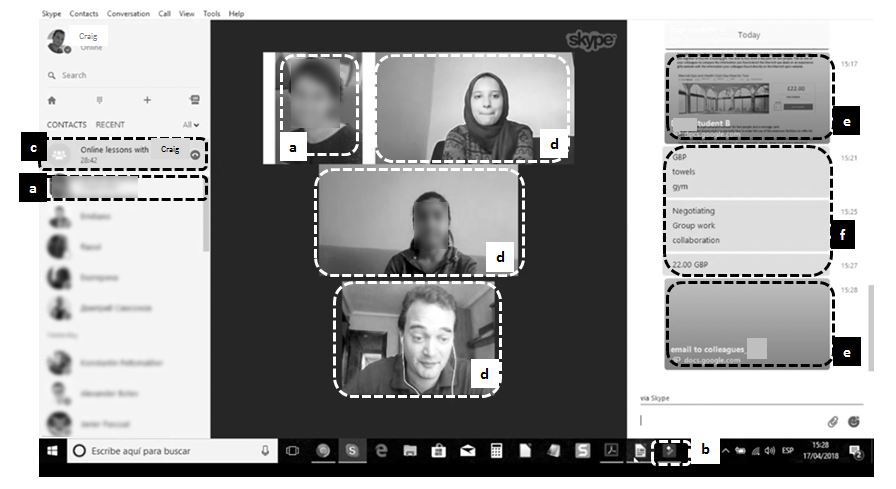 Figure 1. Left: site of engagement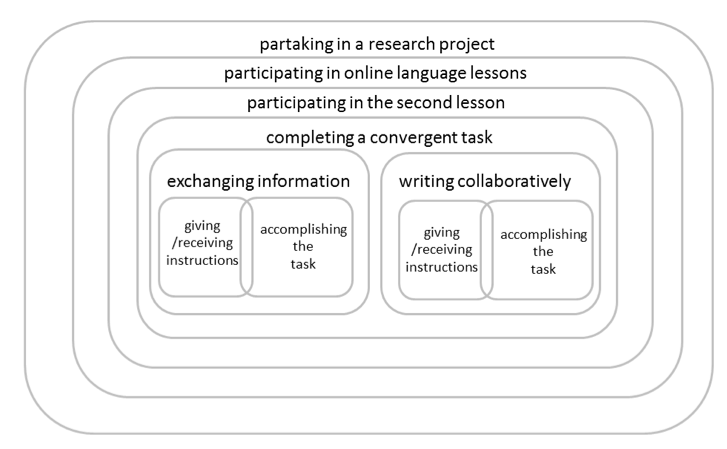 Figure 1. Right: higher-level actions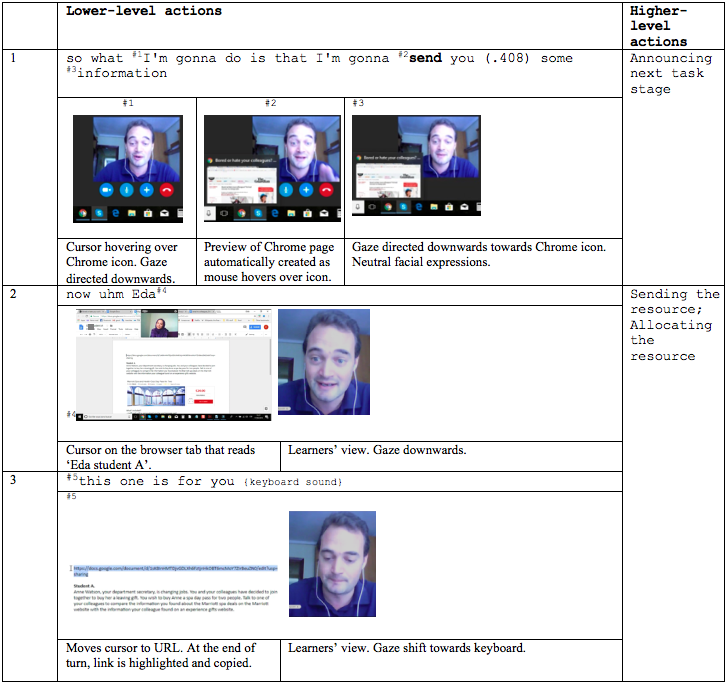 Figure 2. Left: Extract 1, lines 1–3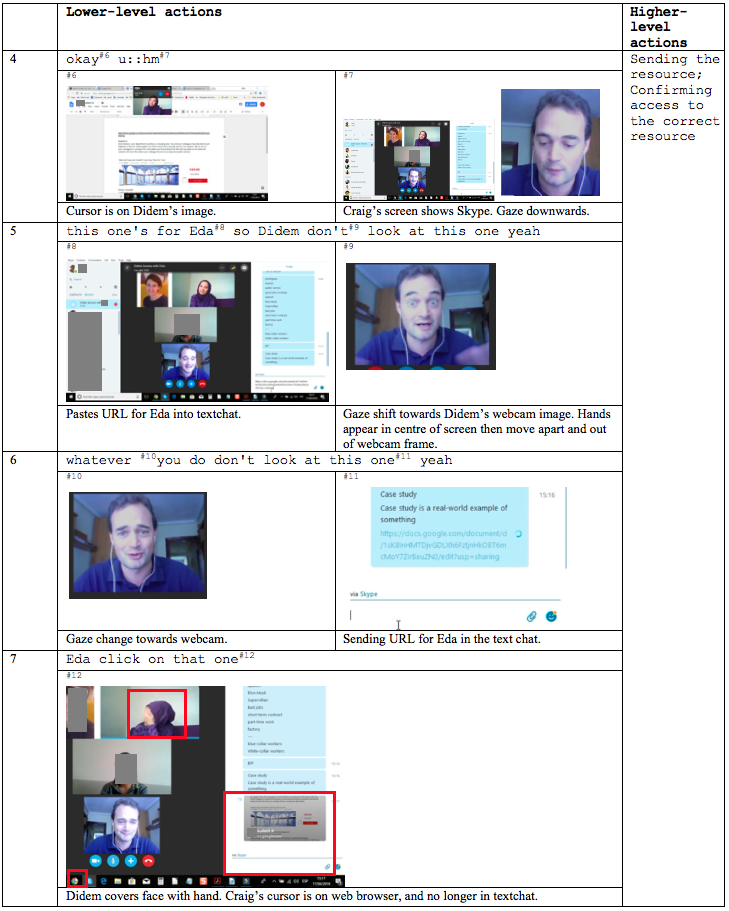 Figure 2. Right: Extract 1, lines 4–7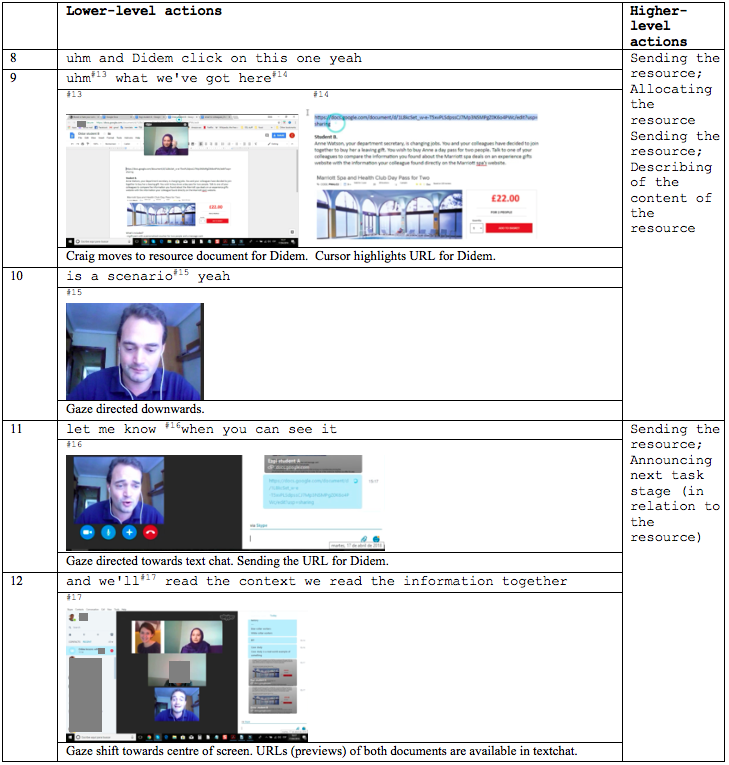 Figure 3. Left: Extract 1, lines 8–12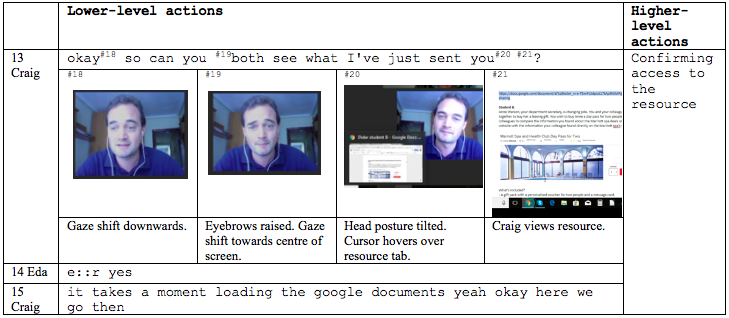 Figure 3. Right: Extract 1, lines 13–15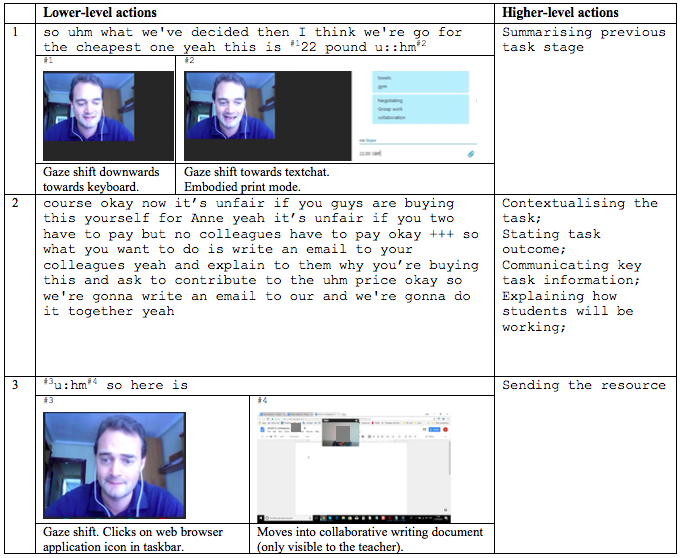 Figure 4. Left: Extract 2, lines 1–3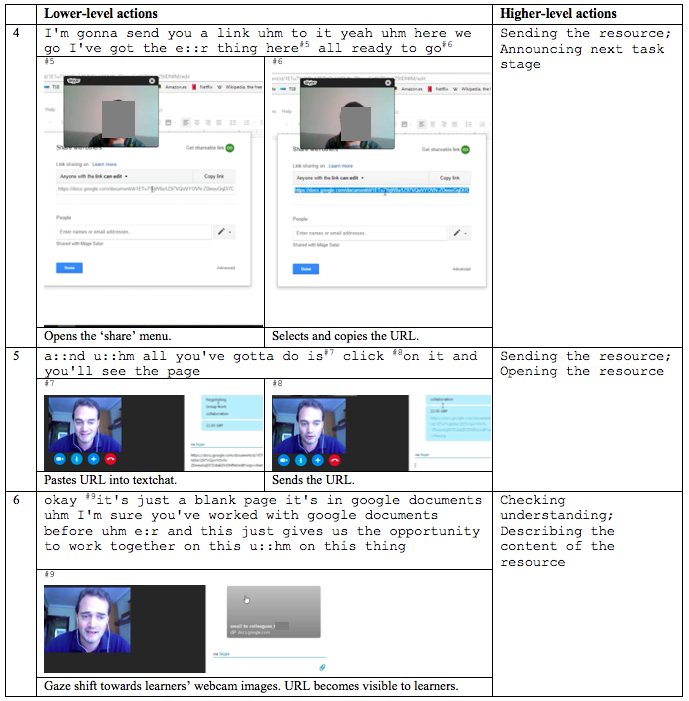 Figure 4. Right: Extract 2, lines 4–6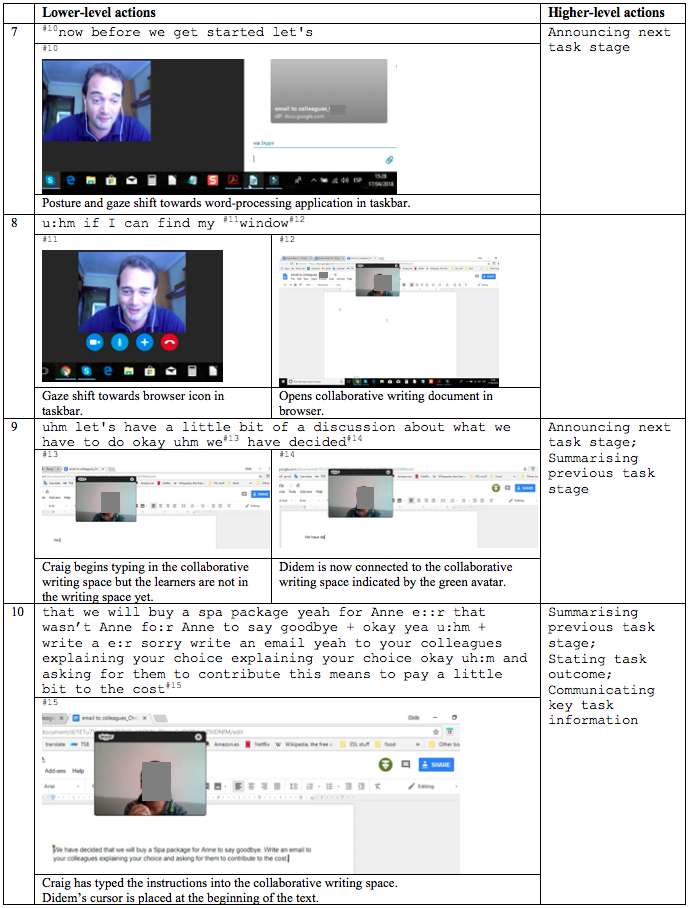 Figure 5. Extract 2, lines 7–10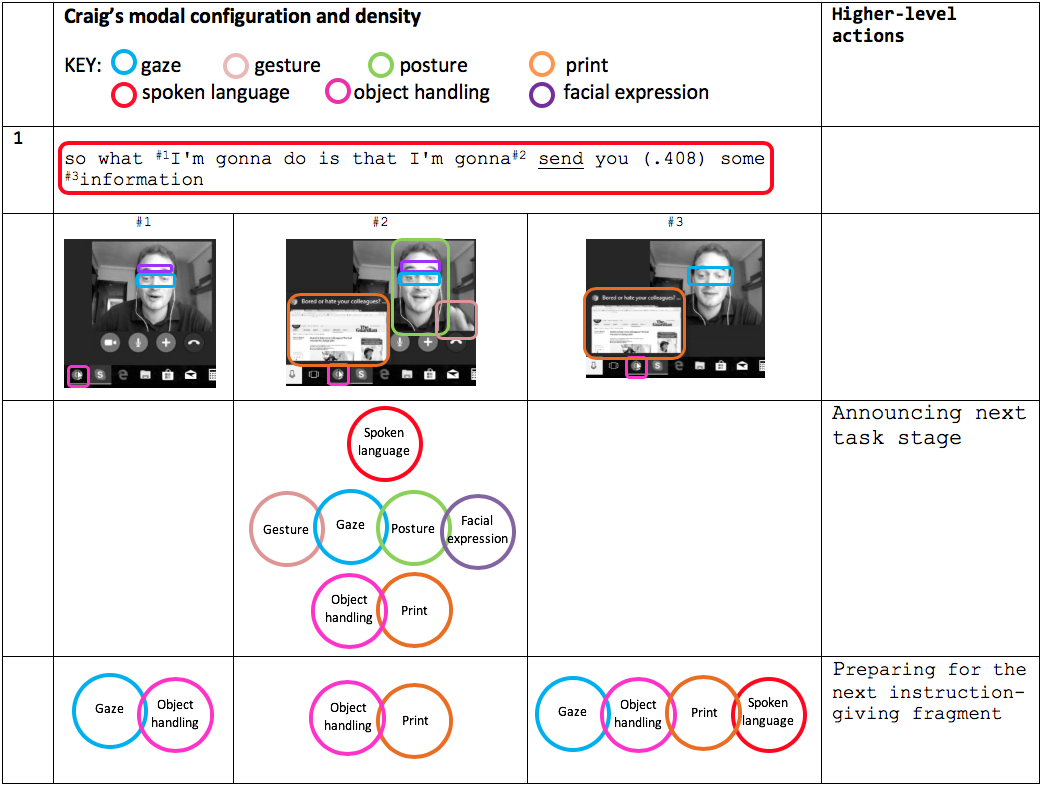 Figure 6. Extract 1, line 1. Modal configurations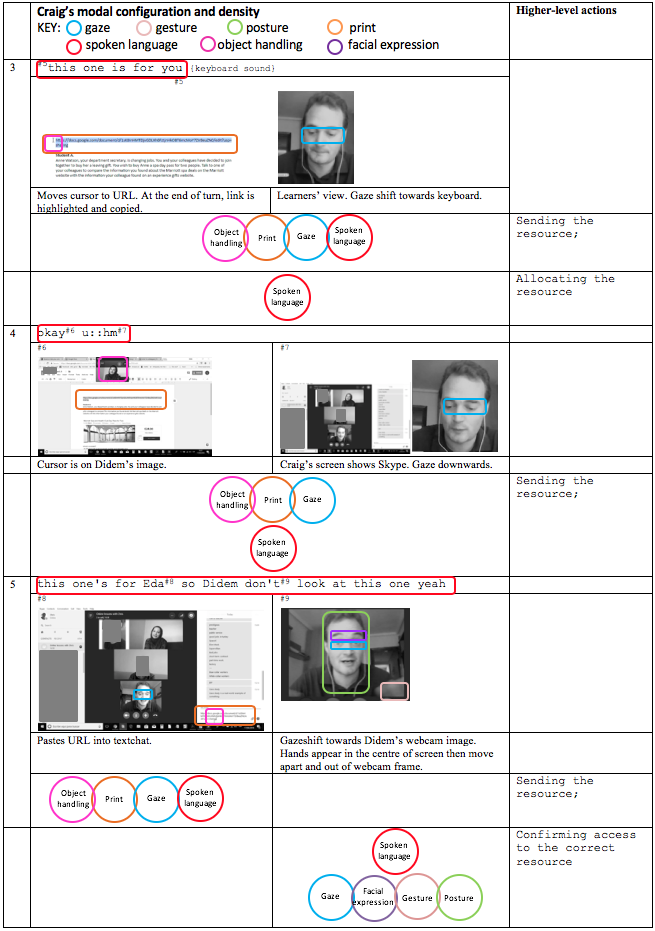 Figure 7. Left: Extract 1, lines 3–5. Modal configurations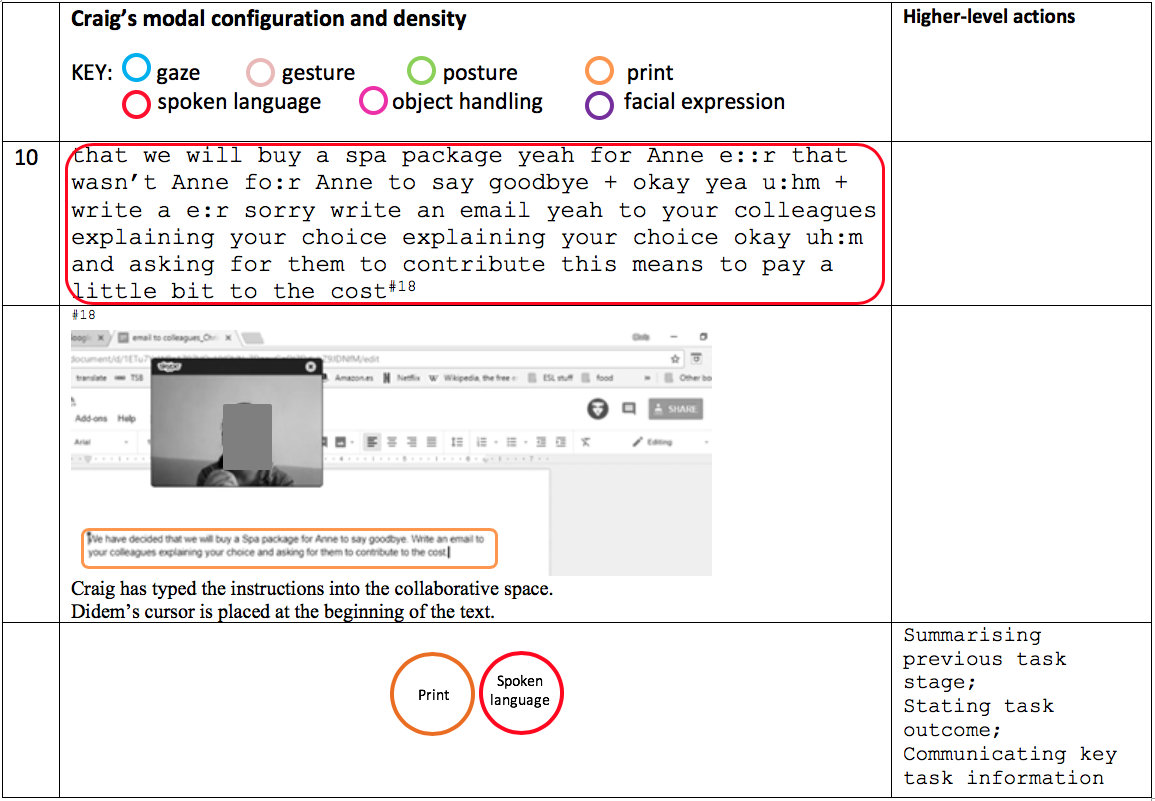 Figure 7. Right: Extract 2, line 10. Modal configurationsAppendix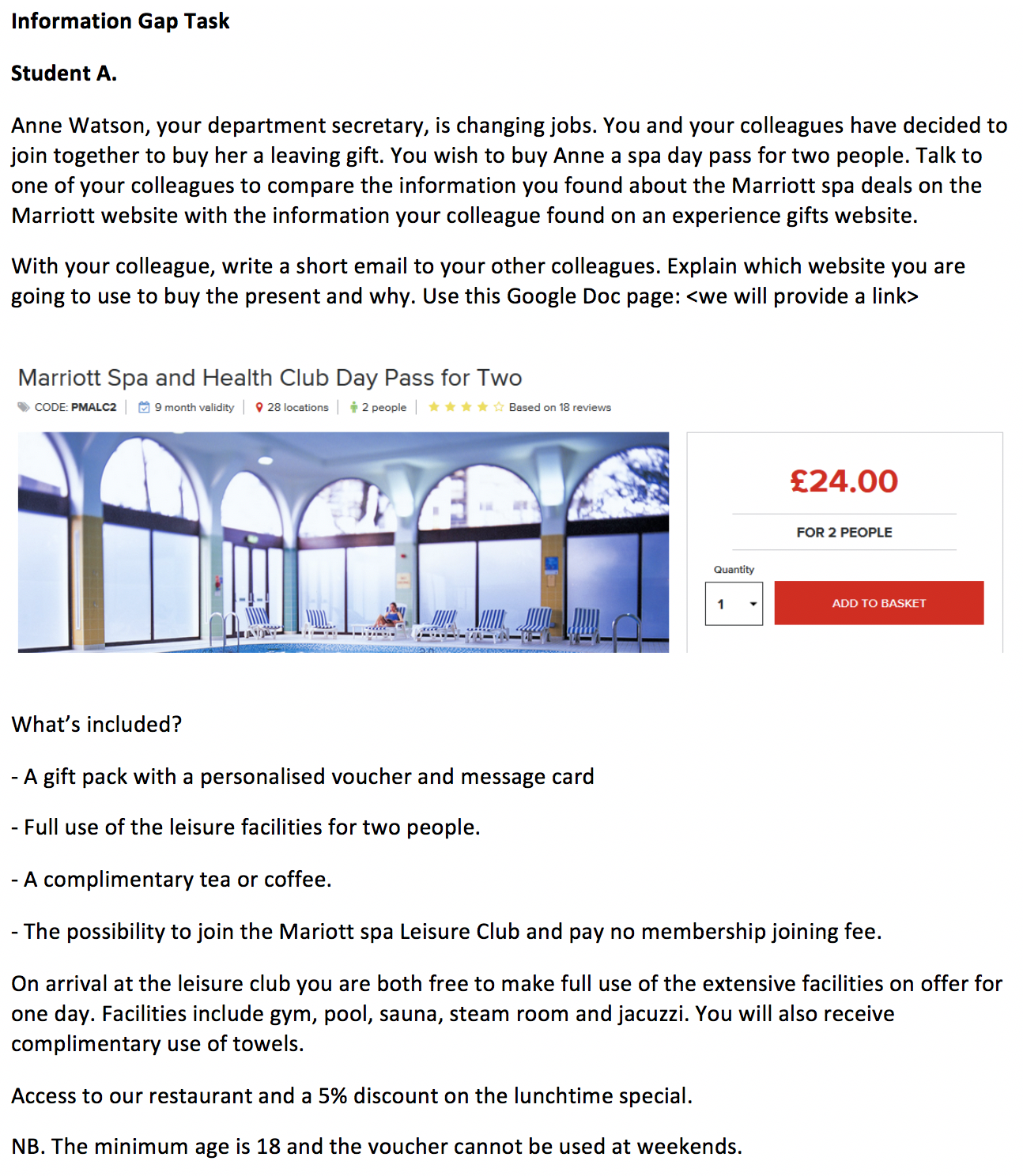 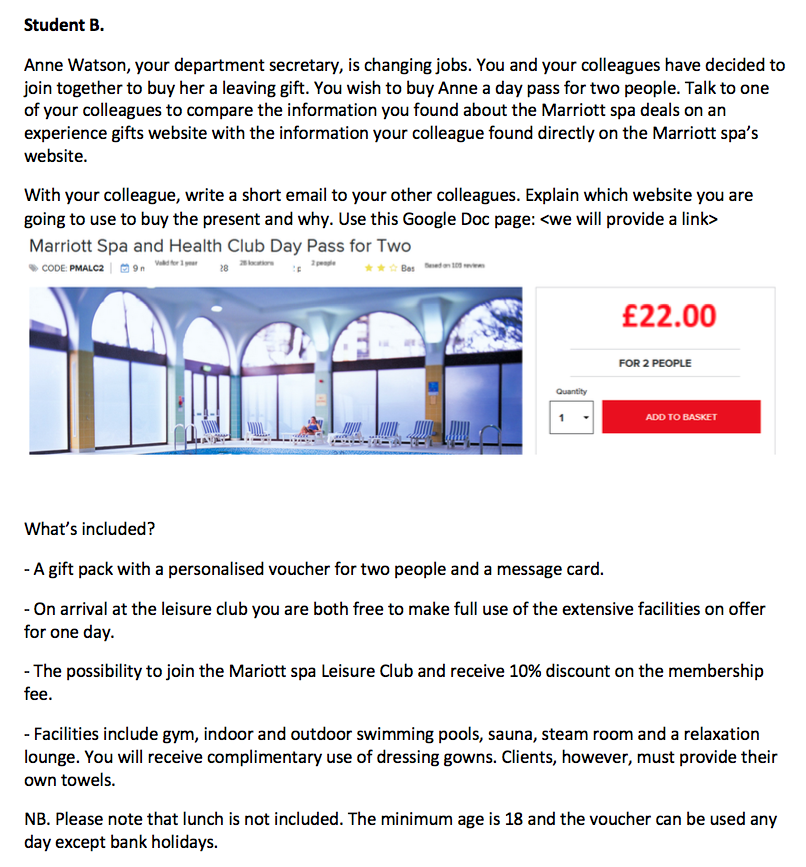 